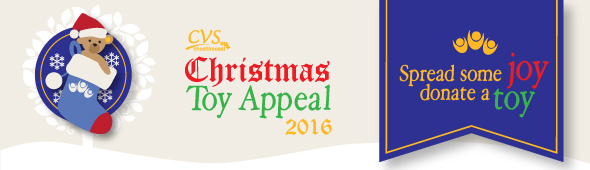 CVS Cheshire East Christmas Toy Appeal 2016Suggested Fund Raising Workplace ActivitiesBelow are a few ideas and fun activates you and your colleagues could hold over the festive season in raising donations for this year’s Christmas Toy Appeal.   Staff Christmas Party
Ask for a toy or monetary donation in return for this year’s festive fun!Great Christmas Bake-off
Everyone loves a piece of cake and some people are very competitive about baking! Charge colleagues per slice and ask them to mark each slice out of ten.Lazy lift
Fine colleagues £1 for using the lift rather than the stairs and get those legs working, earn those mince pies!‘Back to your youth’ dress down
Come to work dressed in what you wore when you were 16. Everyone will be getting out those platforms, tank tops, shoulder pads and leg warmers to have a laugh at those youth fashion fads.Guess the weight of the cake
Bake a cake and charge colleagues to guess the weight. Winner gets the cake. Raffle
Everyone likes a flutter so why not run a raffle? See if your company have any tickets you could use to raise money for a good cause. OR Ask your boss if they can donate a day's holiday, put it in a raffle, and charge your colleagues for tickets.Quiz time
See if the boss will be the quizmaster. Include a round on company knowledge to make it more personalised. Ask for a small toy or a cash donation as an entrance fee. Spot the boss
Collect Christmas baby (or toddler) photos from staff, pin them on a board to guess which is the boss (or who is who) at 50p a go. Time for tea?
Offer to make everyone cups of tea all day - but charge a small donation per cup.